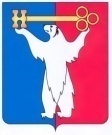 АДМИНИСТРАЦИЯ ГОРОДА НОРИЛЬСКАКРАСНОЯРСКОГО КРАЯПОСТАНОВЛЕНИЕ08.12.2014	                              		г.Норильск                                     	    № 689О внесении изменений в постановление Администрации города Норильска 
от 15.10.2013 №444В соответствии со статьей 179 Бюджетного кодекса Российской Федерации, ПОСТАНОВЛЯЮ:1. Внести в муниципальную программу «Приглашение специалистов, обладающих специальностями, являющимися дефицитными для муниципальных и иных учреждений муниципального образования город Норильск» на 2014 - 2016 годы, утвержденную постановлением Администрации города Норильска 
от 15.10.2013 №444 (далее – Программа), следующие изменения:1.1. В абзаце десятом раздела 4 «Механизм реализации МП»  Программы слова «при условии предоставления им жилого помещения на территории муниципального образования город Норильск» исключить.2. Разместить настоящее постановление на официальном сайте муниципального образования город Норильск.3. Настоящее постановление вступает в силу с даты его подписания и распространяет свое действие на правоотношения, возникшие с 01.06.2014.И.о. Руководителя Администрации города Норильска		           А.П. Митленко